ДЛЯ УЧИТЕЛЯИтоговая контрольная работа Спецификация контрольной работыТЕМА: 1.	Россия и мир с древнейших времен до конца XVIII векаТаблица 1ДЛЯ УЧАЩИХСЯМуниципальное бюджетное общеобразовательное учреждение «Средняя школа № 17 им. В.С. Завойко» ПКГОКонтрольная работа по историиТема: 1.	Россия и мир с древнейших времен до конца XVIII векавремя выполнения  43  минутыМуниципальное бюджетное общеобразовательное учреждение «Средняя школа № 17 им. В.С. Завойко» ПКГОКонтрольная работа по историиТема: 1.	Россия и мир с древнейших времен до конца XVIII векаВремя выполнения 43 минуты                                                                                                                 Максимальное количество баллов 30Ответы, критерии оцениванияСИСТЕМА ОЦЕНИВАНИЯ КОНТРОЛЬНОЙ РАБОТЫЗадание с кратким ответом считается выполненным верно, если правильно указано требуемое слово (словосочетание), последовательность цифр.Полный правильный ответ на каждое из заданий 1, 2, 3, 4, 5, 6, 7, 10 оценивается 1 баллом; неполный, неверный ответ  или его отсутствие – 0 баллов.Полный правильный ответ на каждое из заданий 8, 9, 12, 13, 14, 15, 16, 17 оценивается 2 баллами; если допущена одна ошибка – 1 баллом; если допущены две и более ошибки или ответ отсутствует – 0 баллов.Полный правильный ответ на задание 11, 18 оценивается 3 баллами; если допущена одна ошибка – 2 баллами; если допущены две-три ошибки – 1 баллом; если допущены четыре и более ошибок или ответ отсутствует – 0 баллов.Критерии выставления отметок№тип заданияпредметный результатзаданиеверный ответ, критерии оцениваниямаксимальный баллвремя выполнения12345671ВОЗнание основных дат, этапов и ключевых событий истории России и мира, выдающихся деятелей отечественной и всеобщей историиЧто стало одним из последствий киевского восстания 1113 г.?Найдите в приведённом ниже списке ответ и запишите цифру, под которой он указан.1) упорядочение сбора дани2) установление запрета на превращение свободных людей в холопы за долги3) начало раздробления Древнерусского государства4) распад союза сыновей Ярослава Мудрого и начало усобиц2112ВОИспользование данных различных исторических и современных источников (текста; схем; иллюстративного, статистического материала) при ответе на вопросы, решении различных учебных задач; сравнение свидетельств разных источниковРассмотрите изображение и ответьте на вопрос.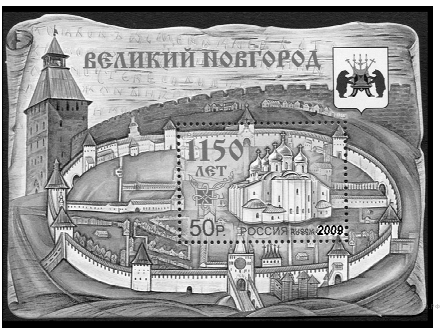 Что из перечисленного относится к тому же веку, когда произошло событие, в честь юбилея которого выпущен данный почтовый блок?1) крещение Руси2) объединение Киева и Новгорода под властью одного князя3) введение законодательного запрета кровной мести4) составление Устава Владимира Всеволодовича2113КОРабота с исторической картой (схемой). Определение даты события (й), обозначенных на картеУкажите век, когда произошли события, изображенные на схеме. Ответ запишите словом.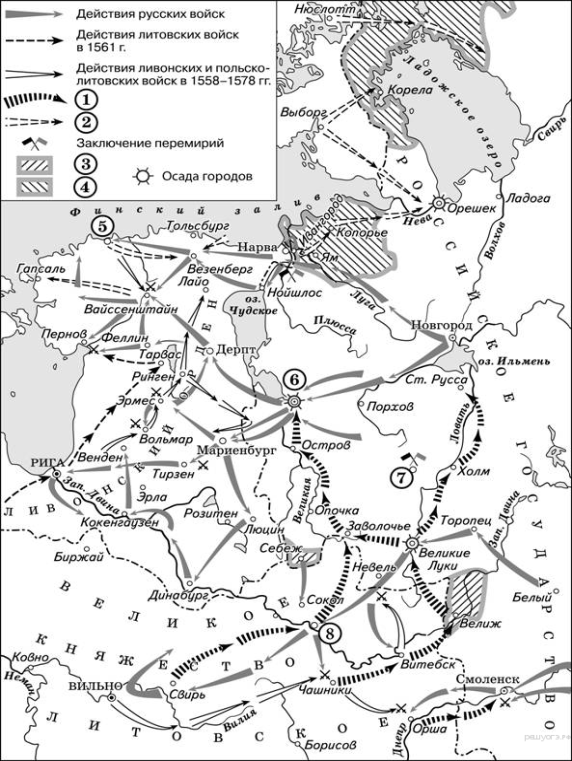 шестнадцатый124КОРабота с исторической картой (схемой). Определение участников событий, обозначенных на картеУкажите название государства, которому отошли земли, обозначенные на схеме цифрой «4».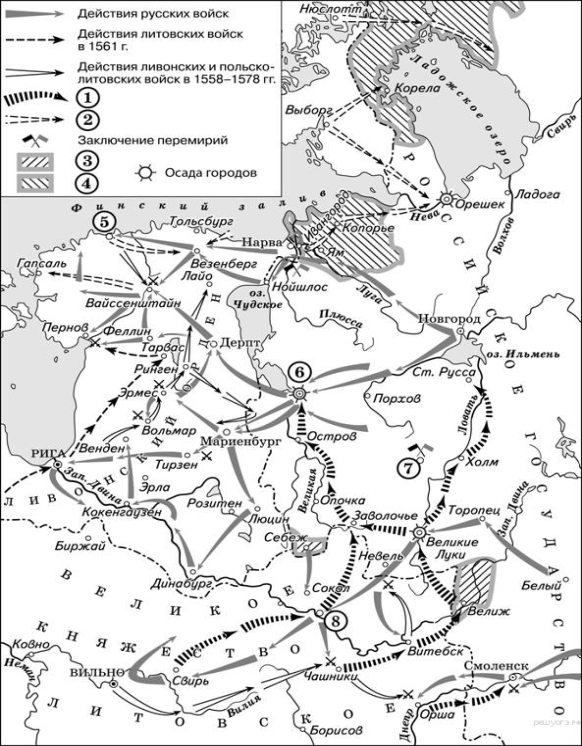 Швеция125КОРабота с исторической картой (схемой). Определение других обстоятельств события (й), обозначенных на картеПрочитайте отрывок из работы историка и укажите цифру, под которой на схеме обозначен город, чья осада описана в данном отрывке.«Переправившись через Великую, 18 августа передовые отряды войска Речи Посполитой подошли к городу с юга. Увидев малочисленность авангарда противника, русские воеводы предприняли вылазку и отбросили противника на несколько вёрст. В течение недели Баторий вёл разведку русских укреплений, и только 26 августа приказал основным силам своей армии подступить к городу. Однако солдаты вскоре попали под огонь русских пушек и отступили к реке Черёха. Здесь Баторий устроил укреплённый лагерь, стал рыть траншеи и ставить туры, чтобы приблизиться к стенам крепости. Свой шатёр Баторий приказал поставить недалеко от стен __________ на московской дороге у церкви Николы Чудотворца. Ночью русская крепостная артиллерия открыла огонь по лагерю, нанеся польско-литовскому войску значительный ущерб. Для устрашения жителей города был проведён парад-смотр войск, принимали его польский король Стефан Баторий и главнокомандующий армии, коронный гетман Ян Замойский. Отдельными отрядами осаждавших были заняты пригородные монастыри: Снетогорский, Любятовский, Ивановский, Мирожский и другие».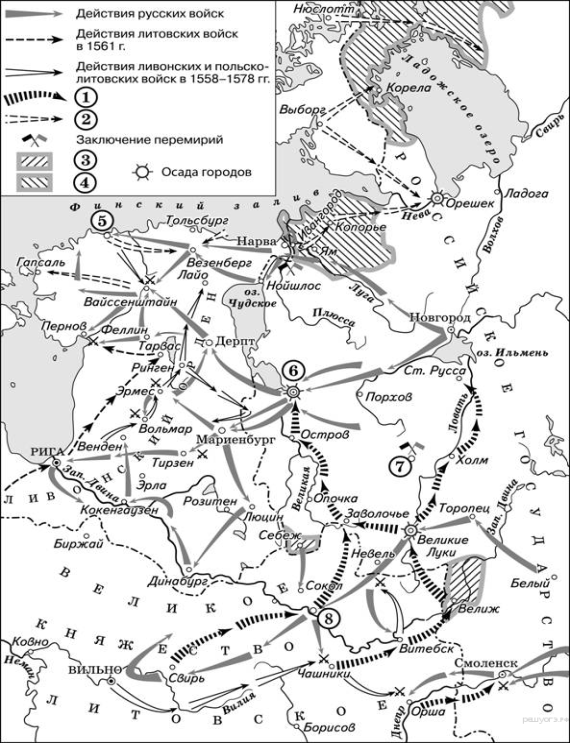 6126КОУстановление хронологической последовательности событийРасположите в хронологическом порядке следующие события. Укажите ответ в виде последовательности цифр выбранных элементов:1) принятие Соборного уложения2) начало Ливонской войны3) избрание на царство Михаила Романова4) объединение Левобережной Украины с Россией2314117КОЗаполнение пропуска в схемеЗапишите слово, пропущенное в схеме.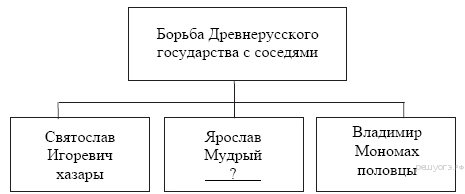 печенеги118КОСоотнесение событий и датУстановите соответствие между событиями и годами: к каждой позиции первого столбца подберите соответствующую позицию из второго столбца.Запишите в ответ цифры, расположив их в порядке, соответствующем буквам: 2463229КОЗаполнение пропусков в текстеПрочитайте отрывок из летописи. Укажите век, когда произошли описываемые события. Укажите имя, пропущенное в отрывке. «В тот год сказала дружина Игорю: "Отроки Свенельда изоделись оружием и одеждой, а мы наги. Пойдём, князь, с нами за данью, и себе добудешь, и нам". И послушал их Игорь – пошёл к древлянам за данью и прибавил к прежней дани новую, и творили насилие над ними мужи его. Взяв дань, пошёл он в свой город. Когда же шёл он назад, поразмыслив, сказал своей дружине: "Идите с данью домой, а я возвращусь и похожу ещё". И отпустил дружину свою домой, а сам с малой частью дружины вернулся, желая большего богатства. Древляне же, услышав, что идёт снова, держали совет с князем своим Малом: "Если повадится волк к овцам, то вынесет всё стадо, пока не убьют его; так и этот: если не убьём его, то всех нас погубит". И послали к нему, говоря: "Зачем идёшь опять? Забрал уже всю дань". И не послушал их Игорь; и древляне, выйдя из города Искоростеня, убили Игоря и дружинников его, так как было их мало... Ольга же была в Киеве с сыном своим, ребёнком ____________. Сказали же древляне: "Вот убили мы князя русского, возьмём жену его Ольгу за князя нашего Мала и сына её возьмём, и сделаем ему, что захотим"...»1. Век — X в.2. Имя — Святослав.2210КОЗнание терминов по нескольким признакамНапишите пропущенное слово (термин).Сборник законов, принятый в XV в. и сыгравший большую роль в централизации Российского государства и создании системы общерусского права назывался ____________.Судебник1111КОСистематизация исторической информации по истории России и всеобщей истории, представленной в различных знаковых системах (таблица)Заполните пустые ячейки таблицы, используя представленные в приведённом ниже списке данные. Для каждой ячейки, обозначенной буквами, выберите номер нужного элемента.Пропущенные элементы:1) Вильгельм Завоеватель2) XVI в.3) Дмитрий Донской4) XV в.5) ограничение крестьянского перехода Юрьевым днём6) проведение всеобщей поземельной переписи7) введение патриаршества8) XIII в.9) княгиня ОльгаЗапишите в ответ цифры, расположив их в порядке, соответствующем буквам:2169543312КООпределение терминов (множественный выбор)Ниже приведён перечень терминов. Все они, за исключением двух, относятся к периоду Древнерусского государства до начала политической раздробленности.1) смерд; 2) помещик; 3) рядович; 4) пожилое; 5) боярин; 6) закупНайдите и запишите порядковые номера терминов, относящихся к другому историческому периоду.242113КОУстановление соответствия между процессами (событиями, явлениями) и фактамиУстановите соответствие между процессами (явлениями, событиями) и фактами, относящимися к этим процессам (явлениям, событиям): к каждой позиции первого столбца подберите соответствующую позицию из второго столбца.Запишите в ответ цифры, расположив их в порядке, соответствующем буквам: 56122214КОУстановление соответствия между фактами (событиями, явлениями) и историческими деятелямиУстановите соответствие между терминами, понятиями и именами правителей, с чьим царствованием связано их появление. К каждой позиции первого столбца подберите соответствующую позицию второго и запишите в таблицу выбранные цифры под соответствующими буквами.Запишите в ответ цифры, расположив их в порядке, соответствующем буквам: 31252215КОУстановление соответствия между памятниками культуры и их характеристикамиУстановите соответствие между памятниками культуры и их краткими характеристиками: к каждой позиции первого столбца подберите соответствующую позицию из второго столбца. Запишите в ответ цифры, расположив их в порядке, соответствующем буквам:41232216РОАтрибуция документаПрочтите отрывок из исторического источника и кратко ответьте на вопросы. Ответы предполагают использование информации из источника, а также применение исторических знаний по курсу истории соответствующего периода.Из труда современного историка.«Вокруг его имени вращаются почти все важные события русской истории конца XI-начала XII века... Он выделялся блестящими способностями государственного деятеля, умением противопоставить узким, корыстным интересам нужды своего государства... В период его правления была составлена древнейшая из известных летописей - "Повесть временных лет". Сам он написал "Поучение детям", которое показывает, что этот князь обладал литературным талантом. В этом произведении он отмечал, что совершил более восьмидесяти крупных походов против половцев, а мелких - и не упомнить. В более поздние времена появилась легенда о том, что византийский император - его родной дед - прислал ему знаки царского достоинства».Привлекая знания по истории и текст документа, отметьте, в чём состояли главные заслуги князя. Приведите не менее трёх положений.Могут быть указаны заслуги князя:- Владимир Мономах приостановил распад Древнерусского государства- успешно боролся с половцами- при нем продолжалось составление древнейшей летописи - «Повести временных лет»- князь составил «Поучение детям» - политическое и нравственное завещание потомкам2517РОИзвлечение информации из документаПрочтите отрывок из исторического источника и кратко ответьте на вопросы. Ответы предполагают использование информации из источника, а также применение исторических знаний по курсу истории соответствующего периода.Из труда современного историка.«Вокруг его имени вращаются почти все важные события русской истории конца XI-начала XII века... Он выделялся блестящими способностями государственного деятеля, умением противопоставить узким, корыстным интересам нужды своего государства... В период его правления была составлена древнейшая из известных летописей - "Повесть временных лет". Сам он написал "Поучение детям", которое показывает, что этот князь обладал литературным талантом. В этом произведении он отмечал, что совершил более восьмидесяти крупных походов против половцев, а мелких - и не упомнить. В более поздние времена появилась легенда о том, что византийский император - его родной дед - прислал ему знаки царского достоинства».О каком князе идет речь в документе? Когда и в результате какого события он занял киевский престол?Может быть указано:- речь идет о князе Владимире Мономахе- он занял киевский престол в 1113 г.- он был приглашен на престол киевлянами после восстания в Киеве в 1113 г.2518РОАнализ исторической ситуацииВ феврале 1730 г. российская императрица в присутствии приближенных надорвала подписанные ею ранее бумаги, которые ограничивали её права. Так провалилась попытка ограничения самодержавия.1) Укажите имя императрицы, упомянутой в описании исторической ситуации.2) Укажите название документа, о котором идёт речь.3) Почему попытка ограничения монархии в России в 1730 г. потерпела неудачу? Назовите одну причину.Правильный ответ должен содержать следующие элементы:1) имя императрицы — Анна Иоанновна (Ивановна);2) документ — Кондиции;3) причина, например: дворянство не поддержало «затейку верховников», опасаясь всевластия аристократов(может быть названа другая верная причина).35№Задание1Что стало одним из последствий киевского восстания 1113 г.?Найдите в приведённом ниже списке ответ и запишите цифру, под которой он указан.1) упорядочение сбора дани2) установление запрета на превращение свободных людей в холопы за долги3) начало раздробления Древнерусского государства4) распад союза сыновей Ярослава Мудрого и начало усобиц2Рассмотрите изображение и ответьте на вопрос.Что из перечисленного относится к тому же веку, когда произошло событие, в честь юбилея которого выпущен данный почтовый блок?1) крещение Руси2) объединение Киева и Новгорода под властью одного князя3) введение законодательного запрета кровной мести4) составление Устава Владимира Всеволодовича3Укажите век, когда произошли события, изображенные на схеме. Ответ запишите словом.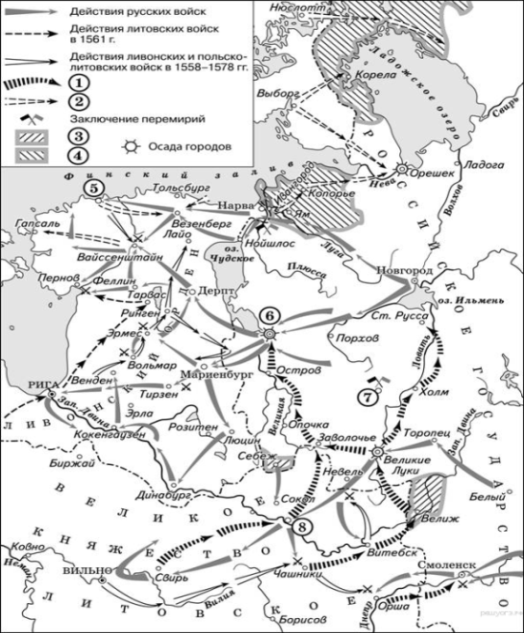 4Укажите название государства, которому отошли земли, обозначенные на схеме цифрой «4».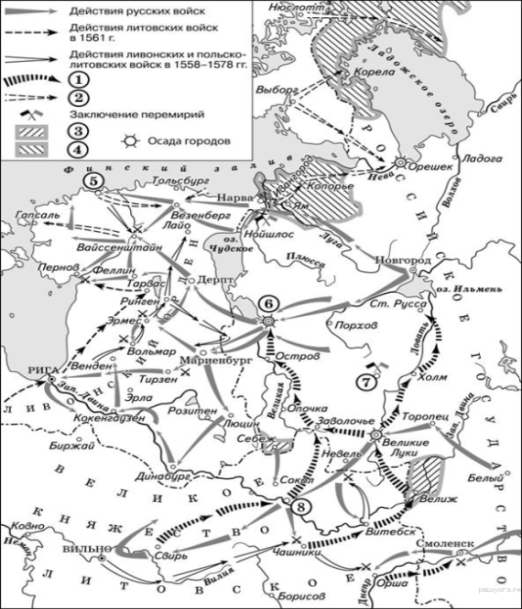 5Прочитайте отрывок из работы историка и укажите цифру, под которой на схеме обозначен город, чья осада описана в данном отрывке.«Переправившись через Великую, 18 августа передовые отряды войска Речи Посполитой подошли к городу с юга. Увидев малочисленность авангарда противника, русские воеводы предприняли вылазку и отбросили противника на несколько вёрст. В течение недели Баторий вёл разведку русских укреплений, и только 26 августа приказал основным силам своей армии подступить к городу. Однако солдаты вскоре попали под огонь русских пушек и отступили к реке Черёха. Здесь Баторий устроил укреплённый лагерь, стал рыть траншеи и ставить туры, чтобы приблизиться к стенам крепости. Свой шатёр Баторий приказал поставить недалеко от стен  __________  на московской дороге у церкви Николы Чудотворца. Ночью русская крепостная артиллерия открыла огонь по лагерю, нанеся польско-литовскому войску значительный ущерб. Для устрашения жителей города был проведён парад-смотр войск, принимали его польский король Стефан Баторий и главнокомандующий армии, коронный гетман Ян Замойский. Отдельными отрядами осаждавших были заняты пригородные монастыри: Снетогорский, Любятовский, Ивановский, Мирожский и другие».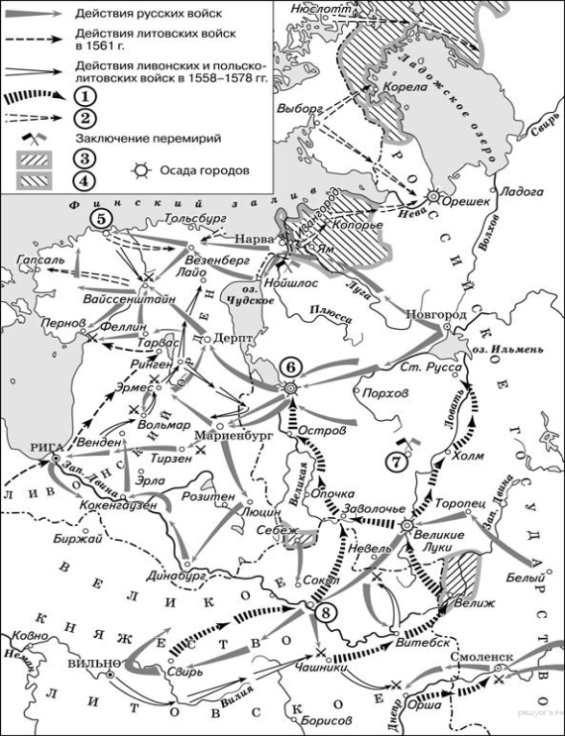 6Расположите в хронологическом порядке следующие события. Укажите ответ в виде последовательности цифр выбранных элементов:1) принятие Соборного уложения2) начало Ливонской войны3) избрание на царство Михаила Романова4) объединение Левобережной Украины с Россией7Запишите слово, пропущенное в схеме.8Установите соответствие между событиями и годами: к каждой позиции первого столбца подберите соответствующую позицию из второго столбца.Запишите в ответ цифры, расположив их в порядке, соответствующем буквам:9Прочитайте отрывок из летописи. Укажите век, когда произошли описываемые события. Укажите имя, пропущенное в отрывке.«В тот год сказала дружина Игорю: "Отроки Свенельда изоделись оружием и одеждой, а мы наги. Пойдём, князь, с нами за данью, и себе добудешь, и нам". И послушал их Игорь – пошёл к древлянам за данью и прибавил к прежней дани новую, и творили насилие над ними мужи его. Взяв дань, пошёл он в свой город. Когда же шёл он назад, поразмыслив, сказал своей дружине: "Идите с данью домой, а я возвращусь и похожу ещё". И отпустил дружину свою домой, а сам с малой частью дружины вернулся, желая большего богатства. Древляне же, услышав, что идёт снова, держали совет с князем своим Малом: "Если повадится волк к овцам, то вынесет всё стадо, пока не убьют его; так и этот: если не убьём его, то всех нас погубит". И послали к нему, говоря: "Зачем идёшь опять? Забрал уже всю дань". И не послушал их Игорь; и древляне, выйдя из города Искоростеня, убили Игоря и дружинников его, так как было их мало... Ольга же была в Киеве с сыном своим, ребёнком ______. Сказали же древляне: "Вот убили мы князя русского, возьмём жену его Ольгу за князя нашего Мала и сына её возьмём, и сделаем ему, что захотим"...»10Напишите пропущенное слово (термин).Сборник законов, принятый в XV в. и сыгравший большую роль в централизации Российского государства и создании системы общерусского права назывался ____________.11Заполните пустые ячейки таблицы, используя представленные в приведённом ниже списке данные. Для каждой ячейки, обозначенной буквами, выберите номер нужного элемента.Пропущенные элементы:1) Вильгельм Завоеватель2) XVI в.3) Дмитрий Донской4) XV в.5) ограничение крестьянского перехода Юрьевым днём6) проведение всеобщей поземельной переписи7) введение патриаршества8) XIII в.9) княгиня ОльгаЗапишите в ответ цифры, расположив их в порядке, соответствующем буквам:12Ниже приведён перечень терминов. Все они, за исключением двух, относятся к периоду Древнерусского государства до начала политической раздробленности.1) смерд; 2) помещик; 3) рядович; 4) пожилое; 5) боярин; 6) закупНайдите и запишите порядковые номера терминов, относящихся к другому историческому периоду.13Установите соответствие между процессами (явлениями, событиями) и фактами, относящимися к этим процессам (явлениям, событиям):к каждой позиции первого столбца подберите соответствующую позицию из второго столбца.Запишите в ответ цифры, расположив их в порядке, соответствующем буквам: 14Установите соответствие между терминами, понятиями и именами правителей, с чьим царствованием связано их появление. К каждой позиции первого столбца подберите соответствующую позицию второго и запишите в таблицу выбранные цифры под соответствующими буквами.Запишите в ответ цифры, расположив их в порядке, соответствующем буквам: 15Установите соответствие между памятниками культуры и их краткими характеристиками: к каждой позиции первого столбца подберите соответствующую позицию из второго столбца. Запишите в ответ цифры, расположив их в порядке, соответствующем буквам:16Прочтите отрывок из исторического источника и кратко ответьте на вопросы. Ответы предполагают использование информации из источника, а также применение исторических знаний по курсу истории соответствующего периода.Из труда современного историка.«Вокруг его имени вращаются почти все важные события русской истории конца XI-начала XII века... Он выделялся блестящими способностями государственного деятеля, умением противопоставить узким, корыстным интересам нужды своего государства... В период его правления была составлена древнейшая из известных летописей - "Повесть временных лет". Сам он написал "Поучение детям", которое показывает, что этот князь обладал литературным талантом. В этом произведении он отмечал, что совершил более восьмидесяти крупных походов против половцев, а мелких - и не упомнить. В более поздние времена появилась легенда о том, что византийский император - его родной дед - прислал ему знаки царского достоинства».Привлекая знания по истории и текст документа, отметьте, в чём состояли главные заслуги князя. Приведите не менее трёх положений.17Прочтите отрывок из исторического источника и кратко ответьте на вопросы. Ответы предполагают использование информации из источника, а также применение исторических знаний по курсу истории соответствующего периода.Из труда современного историка.«Вокруг его имени вращаются почти все важные события русской истории конца XI-начала XII века... Он выделялся блестящими способностями государственного деятеля, умением противопоставить узким, корыстным интересам нужды своего государства... В период его правления была составлена древнейшая из известных летописей - "Повесть временных лет". Сам он написал "Поучение детям", которое показывает, что этот князь обладал литературным талантом. В этом произведении он отмечал, что совершил более восьмидесяти крупных походов против половцев, а мелких - и не упомнить. В более поздние времена появилась легенда о том, что византийский император - его родной дед - прислал ему знаки царского достоинства».О каком князе идет речь в документе? Когда и в результате какого события он занял киевский престол?18В феврале 1730 г. российская императрица в присутствии приближенных надорвала подписанные ею ранее бумаги, которые ограничивали её права. Так провалилась попытка ограничения самодержавия.1) Укажите имя императрицы, упомянутой в описании исторической ситуации.2) Укажите название документа, о котором идёт речь.3) Почему попытка ограничения монархии в России в 1730 г. потерпела неудачу? Назовите одну причину.№верный ответ, критерии оцениваниямаксимальный балл1212213шестнадцатый14Швеция15616231417печенеги182463291. Век — X в.2. Имя — Святослав.210Судебник11121695431224213561221431252154123216Могут быть указаны заслуги князя:- Владимир Мономах приостановил распад Древнерусского государства- успешно боролся с половцами- при нем продолжалось составление древнейшей летописи - «Повести временных лет»- князь составил «Поучение детям» - политическое и нравственное завещание потомкам217Может быть указано:- речь идет о князе Владимире Мономахе- он занял киевский престол в 1113 г.- он был приглашен на престол киевлянами после восстания в Киеве в 1113 г.218Правильный ответ должен содержать следующие элементы:1) имя императрицы — Анна Иоанновна (Ивановна);2) документ — Кондиции;3) причина, например: дворянство не поддержало «затейку верховников», опасаясь всевластия аристократов(может быть названа другая верная причина).3отметкабаллы«5»26-30«4»20-25«3»15-19«2»0-14